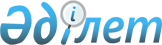 О внесении изменений в решение Алгинского районного маслихата от 23 декабря 2022 года № 246 "Об утверждении Алгинского районного бюджета на 2023-2025 годы"Решение Алгинского районного маслихата Актюбинской области от 13 декабря 2023 года № 95
      Алгинский районный маслихат РЕШИЛ:
      1. Внести в решение Алгинского районного маслихата "Об утверждении Алгинского районного бюджета на 2023-2025 годы" от 23 декабря 2022 года № 246 следующие изменения:
      пункт 1 изложить в новой редакции:
      "1. Утвердить Алгинский районный бюджет на 2023-2025 годы согласно приложениям 1, 2 и 3, в том числе на 2023 год в следующих объемах:
      1) доходы - 10 890 301,5 тысяч тенге:
      налоговые поступления – 2 826 238 тысяч тенге;
      неналоговые поступления - 76 667 тысяч тенге;
      поступления от продажи основного капитала – 25 957 тысяч тенге;
      поступления трансфертов – 7 961 439,5 тысяч тенге;
      2) затраты - 11 019 080,5 тысяч тенге;
      3) чистое бюджетное кредитование – 53 350 тысяч тенге:
      бюджетные кредиты – 196 164 тысяч тенге;
      погашение бюджетных кредитов - 142 814 тысяч тенге;
      4) сальдо по операциям с финансовыми активами – 102 000 тысяч тенге:
      приобретение финансовых активов - 102 000 тысяч тенге;
      поступления от продажи финансовых активов государства – 0 тенге;
      5) дефицит (профицит) бюджета - - 284 129 тысяч тенге;
      6) финансирование дефицита (использование профицита) бюджета – 284 129 тысяч тенге:
      поступление займов – 196 164 тысяч тенге;
      погашение займов – 142 814,6 тысяч тенге;
      используемые остатки бюджетных средств – 230 779,6 тенге.";
      приложение 1 к указанному решению изложить в новой редакции согласно приложению к настоящему решению.
      2. Настоящее решение вводится в действие с 1 января 2023 года. Алгинский районный бюджет на 2023 год
					© 2012. РГП на ПХВ «Институт законодательства и правовой информации Республики Казахстан» Министерства юстиции Республики Казахстан
				
      Председатель Алгинского районного маслихата 

М. Тулеуов
Приложение к решению Алгинского районного маслихата от 13 декабря 2023 года № 95Приложение 1 к решению Алгинского районного маслихата от 23 декабря 2022 года № 246
Категория
Категория
Категория
Категория
Сумма (тысяч тенге)
Класс
Класс
Класс
Сумма (тысяч тенге)
Подкласс
Подкласс
Сумма (тысяч тенге)
Наименование
Сумма (тысяч тенге)
1
2
3
4
5
I. Доходы
10 890 301,5
1
Налоговые поступления
2 826 238
01
Подоходный налог
984 312
1
Корпоративный подоходный налог
220 000
2
Индивидуальный подоходный налог
764 312
03
Социальный налог
590 212
1
Социальный налог
590 212
04
Налоги на собственность
190 320
1
Налоги на имущество
190 320
05
Внутренние налоги на товары, работы и услуги
1 044 221
2
Акцизы
1 029 856
4
Сборы за ведение предпринимательской и профессиональной деятельности
14 365
07
Прочие налоги
0
1
Прочие налоги
0
08
Обязательные платежи, взимаемые за совершение юридически значимых действий и (или) выдачу документов уполномоченными на то государственными органами или должностными лицами
17 173
1
Государственная пошлина
17 173
2
Неналоговые поступления
76 667
01
Доходы от государственной собственности
11 744
5
Доходы от аренды имущества, находящегося в государственной собственности
11 350
7
Вознаграждения по кредитам, выданным из государственного бюджета
394
06
Прочие неналоговые поступления
64 923
1
Прочие неналоговые поступления
64 923
3
Поступления от продажи основного капитала
25 957
01
Продажа государственного имущества, закрепленного за государственными учреждениями
25 957
1
Продажа государственного имущества, закрепленного за государственными учреждениями
25 957
4
Поступления трансфертов
7 961 439,5
01
Трансферты из нижестоящих органов государственного управления
354,5
3
Трансферты из бюджетов городов районного значения, сел, поселков, сельских округов
354,5
02
Трансферты из вышестоящих органов государственного управления
7 961 085
2
Трансферты из областного бюджета
7 961 085
Функциональная группа
Функциональная группа
Функциональная группа
Функциональная группа
Функциональная группа
Сумма (тысяч тенге)
Функциональная подгруппа
Функциональная подгруппа
Функциональная подгруппа
Функциональная подгруппа
Сумма (тысяч тенге)
Администратор бюджетных программ
Администратор бюджетных программ
Администратор бюджетных программ
Сумма (тысяч тенге)
Программа
Программа
Сумма (тысяч тенге)
Наименование
Сумма (тысяч тенге)
1
2
3
4
5
6
II. Затраты
11 019 080,5
01
Государственные услуги общего характера
2 402 921,8
1
Представительные, исполнительные и другие органы, выполняющие общие функции государственного управления
629 022
112
Аппарат маслихата района (города областного значения)
50 386,3
001
Услуги по обеспечению деятельности маслихата района (города областного значения)
47 475
003
Капитальные расходы государственного органа
564,7
005
Повышение эффективности деятельности депутатов маслихатов
2 346,6
122
Аппарат акима района (города областного значения)
578 635,7
001
Услуги по обеспечению деятельности акима района (города областного значения)
216 354,9
003
Капитальные расходы государственного органа
219 827,8
113
Целевые текущие трансферты нижестоящим бюджетам
142 453
2
Финансовая деятельность
44 416,4
452
Отдел финансов района (города областного значения)
44 416,4
001
Услуги по реализации государственной политики в области исполнения бюджета и управления коммунальной собственностью района (города областного значения)
42 635,5
003
Проведение оценки имущества в целях налогообложения
1 750,9
010
Приватизация, управление коммунальным имуществом, постприватизационная деятельность и регулирование споров, связанных с этим
30
5
Планирование и статистическая деятельность
35 054
453
Отдел экономики и бюджетного планирования района (города областного значения)
35 054
001
Услуги по реализации государственной политики в области формирования и развития экономической политики, системы государственного планирования
33 701
004
Капитальные расходы государственного органа
1 353
9
Прочие государственные услуги общего характера
1 694 429,4
458
Отдел жилищно-коммунального хозяйства, пассажирского транспорта и автомобильных дорог района (города областного значения)
1 694 429,4
001
Услуги по реализации государственной политики на местном уровне в области жилищно-коммунального хозяйства, пассажирского транспорта и автомобильных дорог
36 913
013
Капитальные расходы государственного органа
898
113
Целевые текущие трансферты нижестоящим бюджетам
1 656 618,4
02
Оборона
88 041,7
1
Военные нужды
6 976
122
Аппарат акима района (города областного значения)
6 976
005
Мероприятия в рамках исполнения всеобщей воинской обязанности
6 976
2
Организация работы по чрезвычайным ситуациям
81 065,7
122
Аппарат акима района (города областного значения)
81 065,7
006
Предупреждение и ликвидация чрезвычайных ситуаций масштаба района (города областного значения)
10 935,3
007
Мероприятия по профилактике и тушению степных пожаров районного (городского) масштаба, а также пожаров в населенных пунктах, в которых не созданы органы государственной противопожарной службы
70 130,4
03
Общественный порядок и безопасность
550
9
Прочие услуги в области общественного порядка и безопасности
550
458
Отдел жилищно-коммунального хозяйства, пассажирского транспорта и автомобильных дорог района (города областного значения)
550
021
Обеспечение безопасности дорожного движения в населенных пунктах
550
06
Социальная помощь и социальное обеспечение
888 542,3
1
Социальное обеспечение
127 469
451
Отдел занятости и социальных программ района (города областного значения)
127 469
005
Государственная адресная социальная помощь
127 469
2
Социальная помощь
694 830,6
451
Отдел занятости и социальных программ района (города областного значения)
694 830,6
002
Программа занятости
200 437
004
Оказание социальной помощи на приобретение топлива специалистам здравоохранения, образования, социального обеспечения, культуры, спорта и ветеринарии в сельской местности в соответствии с законодательством Республики Казахстан
11 063
006
Оказание жилищной помощи
528,8
007
Социальная помощь отдельным категориям нуждающихся граждан по решениям местных представительных органов
146 024,8
014
Оказание социальной помощи нуждающимся гражданам на дому
29 779
015
Территориальные центры социального обслуживания пенсионеров и лиц с инвалидностью
45 871
017
Обеспечение нуждающихся лиц с инвалидностью протезно-ортопедическими, сурдотехническими и тифлотехническими средствами, специальными средствами передвижения, обязательными гигиеническими средствами, а также предоставление услуг санаторно-курортного лечения, специалиста жестового языка, индивидуальных помощников в соответствии с индивидуальной программой реабилитации лица с инвалидностью
233 541
023
Обеспечение деятельности центров занятости населения
27 586
9
Прочие услуги в области социальной помощи и социального обеспечения
66 242,7
451
Отдел занятости и социальных программ района (города областного значения)
66 242,7
001
Услуги по реализации государственной политики на местном уровне в области обеспечения занятости и реализации социальных программ для населения
33 938,2
011
Оплата услуг по зачислению, выплате и доставке пособий и других социальных выплат
1 848,5
054
Размещение государственного социального заказа в неправительственных организациях
30 456
07
Жилищно-коммунальное хозяйство
3 767 858,2
1
Жилищное хозяйство
779 439
458
Отдел жилищно-коммунального хозяйства, пассажирского транспорта и автомобильных дорог района (города областного значения)
12 545
003
Организация сохранения государственного жилищного фонда
1 789
004
Обеспечение жильем отдельных категорий граждан
5 000
031
Изготовление технических паспортов на объекты кондоминиумов
5 756
466
Отдел архитектуры, градостроительства и строительства района (города областного значения)
766 894
003
Проектирование и (или) строительство, реконструкция жилья коммунального жилищного фонда
7 040
004
Проектирование, развитие и (или) обустройство инженерно-коммуникационной инфраструктуры
663 854
098
Приобретение жилья коммунального жилищного фонда
96 000
2
Коммунальное хозяйство
2 980 420,2
458
Отдел жилищно-коммунального хозяйства, пассажирского транспорта и автомобильных дорог района (города областного значения)
988 491,2
012
Функционирование системы водоснабжения и водоотведения
186 502,7
027
Организация эксплуатации сетей газификации, находящихся в коммунальной собственности районов (городов областного значения)
20 000
028
Развитие коммунального хозяйства
92 721,5
029
Развитие системы водоснабжения и водоотведения
689 267
466
Отдел архитектуры, градостроительства и строительства района (города областного значения)
1 991 929
058
Развитие системы водоснабжения и водоотведения в сельских населенных пунктах
1 991 929
3
Благоустройство населенных пунктов
7 999
458
Отдел жилищно-коммунального хозяйства, пассажирского транспорта и автомобильных дорог района (города областного значения)
7 999
018
Благоустройство и озеленение населенных пунктов
7 999
08
Культура, спорт, туризм и информационное пространство
924 372,9
1
Деятельность в области культуры
573 834
457
Отдел культуры, развития языков, физической культуры и спорта района (города областного значения)
296 896
003
Поддержка культурно-досуговой работы
296 896
466
Отдел архитектуры, градостроительства и строительства района (города областного значения)
276 938
011
Развитие объектов культуры
276 938
2
Спорт
39 451
457
Отдел культуры, развития языков, физической культуры и спорта района (города областного значения)
20 451
009
Проведение спортивных соревнований на районном (города областного значения) уровне
13 351
010
Подготовка и участие членов сборных команд района (города областного значения) по различным видам спорта на областных спортивных соревнованиях
7 100
466
Отдел архитектуры, градостроительства и строительства района (города областного значения)
19 000
008
Развитие объектов спорта
19 000
3
Информационное пространство
135 179
456
Отдел внутренней политики района (города областного значения)
14 000
002
Услуги по проведению государственной информационной политики
14 000
457
Отдел культуры, развития языков, физической культуры и спорта района (города областного значения)
121 179
006
Функционирование районных (городских) библиотек
120 279
007
Развитие государственного языка и других языков народа Казахстан
900
9
Прочие услуги по организации культуры, спорта, туризма и информационного пространства
175 908,9
456
Отдел внутренней политики района (города областного значения)
85 364,9
001
Услуги по реализации государственной политики на местном уровне в области информации, укрепления государственности и формирования социального оптимизма граждан
32 026
003
Реализация мероприятий в сфере молодежной политики
49 901
032
Капитальные расходы подведомственных государственных учреждений и организаций
3 437,9
457
Отдел культуры, развития языков, физической культуры и спорта района (города областного значения)
90 544
001
Услуги по реализации государственной политики на местном уровне в области культуры, развития языков, физической культуры и спорта
28 056
032
Капитальные расходы подведомственных государственных учреждений и организаций
62 488
10
Сельское, водное, лесное, рыбное хозяйство, особо охраняемые природные территории, охрана окружающей среды и животного мира, земельные отношения
119 553,9
1
Сельское хозяйство
42 857
466
Отдел архитектуры, градостроительства и строительства района (города областного значения)
42 857
010
Развитие объектов сельского хозяйства
42 857
9
Прочие услуги в области сельского, водного, лесного, рыбного хозяйства, охраны окружающей среды и земельных отношений
76 696,9
453
Отдел экономики и бюджетного планирования района (города областного значения)
16 870,2
099
Реализация мер по оказанию социальной поддержки специалистов
16 870,2
458
Отдел жилищно-коммунального хозяйства, пассажирского транспорта и автомобильных дорог района (города областного значения)
25,7
056
Строительство приютов, пунктов временного содержания для животных
25,7
806
Отдел сельского хозяйства, земельных отношений и предпринимательства района (города областного значения)
59 801
001
Услуги по реализации государственной политики на местном уровне в области развития сельского хозяйства, земельных отношений и предпринимательства
59 801
11
Промышленность, архитектурная, градостроительная и строительная деятельность
93 536
2
Архитектурная, градостроительная и строительная деятельность
93 536
466
Отдел архитектуры, градостроительства и строительства района (города областного значения)
93 536
001
Услуги по реализации государственной политики в области строительства, улучшения архитектурного облика городов, районов и населенных пунктов области и обеспечению рационального и эффективного градостроительного освоения территории района (города областного значения)
44 421
013
Разработка схем градостроительного развития территории района, генеральных планов городов районного (областного) значения, поселков и иных сельских населенных пунктов
48 224
015
Капитальные расходы государственного органа
891
12
Транспорт и коммуникации
1 428 546,1
1
Автомобильный транспорт
1 428 546,1
458
Отдел жилищно-коммунального хозяйства, пассажирского транспорта и автомобильных дорог района (города областного значения)
1 428 546,1
022
Развитие транспортной инфраструктуры
238 291,2
023
Обеспечение функционирования автомобильных дорог
73 998,2
045
Капитальный и средний ремонт автомобильных дорог районного значения и улиц населенных пунктов
110 194,7
051
Реализация приоритетных проектов транспортной инфраструктуры
1 006 062
13
Прочие
332 975,7
9
Прочие
332 975,7
452
Отдел финансов района (города областного значения)
8 440,7
012
Резерв местного исполнительного органа района (города областного значения)
8 440,7
457
Отдел культуры, развития языков, физической культуры и спорта района (города областного значения)
264 047
052
Реализация мероприятий по социальной и инженерной инфраструктуре в сельских населенных пунктах в рамках проекта "Ауыл-Ел бесігі"
264 047
466
Отдел архитектуры, градостроительства и строительства района (города областного значения)
60 488
026
Развитие индустриальной инфраструктуры в рамках национального проекта по развитию предпринимательства на 2021 – 2025 годы
42 198
079
Развитие социальной и инженерной инфраструктуры в сельских населенных пунктах в рамках проекта "Ауыл-Ел бесігі"
18 290
14
Обслуживание долга
73 061
1
Обслуживание долга
73 061
452
Отдел финансов района (города областного значения)
73 061
013
Обслуживание долга местных исполнительных органов по выплате вознаграждений и иных платежей по займам из областного бюджета
73 061
15
Трансферты
899 120,9
1
Трансферты
899 120,9
452
Отдел финансов района (города областного значения)
899 120,9
006
Возврат неиспользованных (недоиспользованных) целевых трансфертов
159,4
016
Возврат, использованных не по целевому назначению целевых трансфертов
26 000
024
Целевые текущие трансферты из нижестоящего бюджета на компенсацию потерь вышестоящего бюджета в связи с изменением законодательства
122 869
038
Субвенции
645 564
054
Возврат сумм неиспользованных (недоиспользованных) целевых трансфертов, выделенных из республиканского бюджета за счет целевого трансферта из Национального фонда Республики Казахстан
104 528,5
III.Чистое бюджетное кредитование
53 350
Бюджетные кредиты
196 164
7
Жилищно-коммунальное хозяйство
146 224
1
Жилищное хозяйство
146 224
458
Отдел жилищно-коммунального хозяйства, пассажирского транспорта и автомобильных дорог района (города областного значения)
146 224
081
Бюджетные кредиты для реализации мер социальной поддержки специалистов
146 224
10
Сельское, водное, лесное, рыбное хозяйство, особо охраняемые природные территории, охрана окружающей среды и животного мира, земельные отношения
49 940
9
Прочие услуги в области сельского, водного, лесного, рыбного хозяйства, охраны окружающей среды и земельных отношений
49 940
453
Отдел экономики и бюджетного планирования района (города областного значения)
49 940
006
Бюджетные кредиты для реализации мер социальной поддержки специалистов
49 940
Категория
Категория
Категория
Категория
Сумма (тысяч тенге)
Класс
Класс
Класс
Сумма (тысяч тенге)
Подкласс
Подкласс
Сумма (тысяч тенге)
Наименование
Сумма (тысяч тенге)
1
2
3
4
5
5
Погашение бюджетных кредитов
142 814
01
Погашение бюджетных кредитов
142 814
1
Погашение бюджетных кредитов, выданных из государственного бюджета
142 814
Функциональная группа
Функциональная группа
Функциональная группа
Функциональная группа
Функциональная группа
Сумма (тысяч тенге)
Функциональная подгруппа
Функциональная подгруппа
Функциональная подгруппа
Функциональная подгруппа
Сумма (тысяч тенге)
Администратор бюджетных программ
Администратор бюджетных программ
Администратор бюджетных программ
Сумма (тысяч тенге)
Программа
Программа
Сумма (тысяч тенге)
Наименование
Сумма (тысяч тенге)
1
2
3
4
5
6
IV. Сальдо по операциям с финансовыми активами
102 000
Приобретение финансовых активов
102 000
13
Прочие
102 000
9
Прочие
102 000
452
Отдел финансов района (города областного значения)
102 000
014
Формирование или увеличение уставного капитала юридических лиц
102 000
V. Дефицит (профицит) бюджета
-284 129
VI. Финансирование дефицита (использование профицита) бюджета
284 129
Категория
Категория
Категория
Категория
Сумма (тысяч тенге)
Класс
Класс
Класс
Сумма (тысяч тенге)
Подкласс
Подкласс
Сумма (тысяч тенге)
Наименование
Сумма (тысяч тенге)
1
2
3
4
5
7
Поступления займов
196 164
01
Внутренние государственные займы
196 164
2
Договоры займа
196 164
Функциональная группа
Функциональная группа
Функциональная группа
Функциональная группа
Функциональная группа
Сумма (тысяч тенге)
Функциональная подгруппа
Функциональная подгруппа
Функциональная подгруппа
Функциональная подгруппа
Сумма (тысяч тенге)
Администратор бюджетных программ
Администратор бюджетных программ
Администратор бюджетных программ
Сумма (тысяч тенге)
Программа
Программа
Сумма (тысяч тенге)
Наименование
Сумма (тысяч тенге)
1
2
3
4
5
6
16
Погашение займов
142 814,6
1
Погашение займов
142 814,6
452
Отдел финансов района (города областного значения)
142 814,6
008
Погашение долга местного исполнительного органа перед вышестоящим бюджетом
142 814
021
Возврат неиспользованных бюджетных кредитов, выданных из местного бюджета
0,6
Категория
Категория
Категория
Категория
Сумма (тысяч тенге)
Класс
Класс
Класс
Сумма (тысяч тенге)
Подкласс
Подкласс
Сумма (тысяч тенге)
Наименование
Сумма (тысяч тенге)
1
2
3
4
5
8
Используемые остатки бюджетных средств
230 779,6
01
Остатки бюджетных средств
230 779,6
1
Свободные остатки бюджетных средств
230 779,6